Załącznik nr 7 do Regulaminu rekrutacji i uczestnictwa 
w projekcie pn.: „Z POWERem do pracy!!”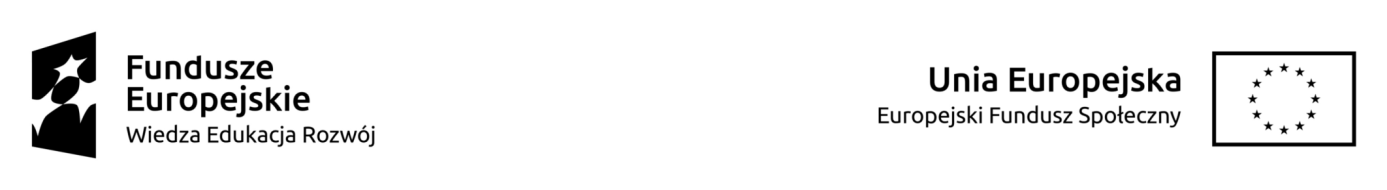 UMOWA UCZESTNICTWA W PROJEKCIEpn. „Z POWERem do pracy!!” nr POWR.01.02.01-04-0104/19nr …/ZPDP/20….zawarta w Grudziądzu dnia «Data_podpisania_umowy» pomiędzy:Grudziądzkim Centrum Caritas im. Błogosławionej Juty, ul. Klasztorna 6, 86-300 Grudziądz, NIP 876-19-84-770, REGON 040019534-00040, reprezentowanym przez Ks. Marcina Banacha – Dyrektora, a«Imię_» «Nazwisko», zamieszkałą/ym: «Kod_pocztowy» «Miejscowość», «Ulica»  «Nr_domu»/«Nr_lokalu», legitymującą/-ym się numerem PESEL «PESEL», zwaną/ym dalej „Uczestnikiem Projektu”§ 1 Przedmiot UmowyPrzedmiotem niniejszej Umowy jest udzielenie wsparcia w ramach Projektu pn. „Z POWERem do pracy”, nr POWR.01.02.01-04-0104/19 zwanego dalej „Projektem”. Projekt współfinansowany jest ze środków Europejskiego Funduszu Społecznego, w ramach Programu Operacyjnego Wiedza Edukacja Rozwój na lata 2014-2020; Oś priorytetowa I. Rynek pracy otwarty dla wszystkich; Działanie: 1.2 Wsparcie osób młodych na regionalnym rynku pracy; Poddziałanie: 1.2.1 Wsparcie udzielane z Europejskiego Funduszu Społecznego.Wsparcie w ramach Projektu udzielane jest na zasadach określonych 
w Regulaminie rekrutacji i uczestnictwa w projekcie pn. ”Z POWERem do pracy!!”, zwany dalej Regulaminem.Wsparcie w ramach całego Projektu udzielane jest na podstawie indywidualnej diagnozy potrzeb Uczestnika Projektu, zawartej w Indywidualnym Planie Działania. Uczestnik Projektu zobowiązuje się do zrealizowania założeń określonych 
w Indywidualnym Planie Działania.Wsparcie w ramach Projektu udzielane jest w okresie realizacji Projektu od dnia …………….  maksymalnie do dnia zakończenia realizacji Projektu. § 2 Podstawowe warunki uczestnictwa w Projekcie 
i obowiązki Uczestnika ProjektuNa dzień  przystąpienia do projektu Uczestnik oświadcza, że spełnia warunki udziału w Projekcie, zgodnie z zapisami Regulaminu.Wszystkie warunki uczestnictwa w Projekcie oraz obowiązki Uczestnika Projektu zawarte są w Regulaminie, stanowiącym integralny załącznik do niniejszej Umowy.Uczestnik Projektu oświadcza, że zapoznał się i akceptuje zapisy Regulaminu 
i zobowiązuje się do ich przestrzegania.§ 3 Zmiana UmowyWszelkie zmiany Umowy wymagają aneksu w formie pisemnej, pod rygorem nieważności, z zastrzeżeniem zmian wynikającym z aktualizacji Regulaminu, 
o którym mowa w § 1, pkt 2. Aktualny Regulamin dostępny jest na stronie internetowej Realizatora projektu www.grudziadz.caritas.pl i w biurze projektu.Aktualizacja danych osobowych nie wymaga formy aneksu, tylko przedłożenia przez Uczestnika Projektu zaktualizowanego, podpisanego załącznika nr 3.Obowiązki i prawa wynikające z Umowy oraz związane z nią płatności nie mogą być w żadnym wypadku przenoszone na rzecz osoby trzeciej.§ 4 Rozwiązanie UmowyUczestnik Projektu może rozwiązać Umowę w każdym momencie bez okresu wypowiedzenia, co jest jednoznaczne z zaprzestaniem uczestnictwa w projekcie.Umowa może zostać wypowiedziana przez Realizatora projektu, gdy:Uczestnik/ Uczestniczka projektu naruszy warunki Regulaminu,Uczestnik/ Uczestniczka projektu zatai zaistnienie okoliczności powodujących niespełnienie warunków przystąpienia do projektu lub uczestnictwa 
w projekcie,Uczestnik/ Uczestniczka projektu bez uzasadnienia zaprzestanie lub odmówi 
skorzystania z form wsparcia proponowanych w ramach projektu, tj. przerwie 
bez uzasadnienia udział w projekcie,Uczestnik/ Uczestniczka projektu przystąpi do projektu na podstawie nieprawdziwych oświadczeń lub sfałszowanych dokumentów albo w innych przypadkach świadomego wprowadzenia w błąd mających wpływ na prawidłowość poniesionych przez Realizatora projektu, wydatków,Uczestnik/ Uczestniczka projektu naruszy postanowienia podpisanych umów w projekcie,Realizator projektu zaprzestanie realizacji Projektu,Złożony przez Uczestnika/ Uczestniczkę projektu Biznesplan w ramach Projektu zostanie odrzucony na etapie oceny formalnej lub merytorycznej.Realizator projektu ma prawo do żądania zwrotu poniesionych wydatków, środków otrzymanych przez Uczestnika/Uczestniczkę w projekcie 
w przypadkach, o których mowa w pkt 2 lit. a-e.Rozwiązanie Umowy z winy Uczestnika Projektu w sytuacjach określonych 
w § pkt 2 lit. a do lit. e Umowy wiąże się z żądaniem zwrotu poniesionych wydatków przez Realizatora projektu.§ 5 Prawo właściwe i właściwość sądówPostanowienia niniejszej Umowy podlegają prawu polskiemu.Wszelkie spory związane z realizacją niniejszej Umowy podlegają rozstrzygnięciu przez sąd powszechny właściwy dla siedziby Grudziądzkiego Centrum Caritas im. Błogosławionej Juty, ul. Klasztorna 6, 86-300 Grudziądz.Umowę sporządzono w dwóch jednobrzmiących egzemplarzach, po jednym dla każdej ze stron.§ 6 KorespondencjaWszelka korespondencja związana z realizacją niniejszej Umowy prowadzona jest 
w formie pisemnej oraz będzie się powoływała na numer niniejszej Umowy. § 7 ZałącznikiNastępujące dokumenty są załącznikami do niniejszej Umowy i stanowią jej integralną część:Załącznik nr 1: oświadczenie uczestnika projektu realizowanego w ramach EFS,Załącznik nr 2: Oświadczenie Uczestnika Projektu dot. danych osobowych, Załącznik nr 3: Dane osobowe Uczestnika Projektu przekazane do przetwarzania.……………………………………….                         ……………………………………….Data i Czytelny podpis Uczestnika Projektu                                Podpis i pieczęć Realizatora projektu                                                                                            lub osoby upoważnionejZałącznik nr 1OŚWIADCZENIE UCZESTNIKA PROJEKTUREALIZOWANEGO W RAMACH EFSDane osobowe:Oświadczam, że powyższe dane są zgodne z okazanym dokumentem tożsamości.……………………………………………………………..…………………     (data i czytelny podpis osoby reprezentującej beneficjenta projektu)Proszę o zaznaczenie informacji dotyczących Pana/Pani sytuacji w momencie rozpoczęcia udziału w projekcie (należy zaznaczyć jedną z trzech możliwych odpowiedzi):Proszę o zaznaczenie informacji dotyczących Pana/Pani sytuacji w momencie rozpoczęcia udziału w projekcie (należy zaznaczyć wszystkie właściwe odpowiedzi):Oświadczam, że wszystkie podane przeze mnie powyżej informacje są prawdziwe i kompletne. Przyjmuję do wiadomości, że informacje te mogą podlegać weryfikacji przez upoważnione instytucje (np. urzędy kontroli skarbowej) na podstawie krajowych rejestrów (np. rejestr ZUS, rejestr PUP) pod względem ich zgodności z prawdą.……………………………………………..…………………(data i czytelny podpis uczestnika projektu)Załącznik nr 2OŚWIADCZENIE UCZESTNIKA PROJEKTU (uwzględnia obowiązek informacyjny realizowany w związku z art. 13 i art. 14  Rozporządzenia Parlamentu Europejskiego i Rady (UE) 2016/679)W związku z przystąpieniem do projektu pn. „ Z POWERem do pracy!!” przyjmuję do wiadomości, że:Administratorem moich danych osobowych jest minister właściwy do spraw rozwoju regionalnego pełniący funkcję Instytucji Zarządzającej dla Programu Operacyjnego Wiedza Edukacja Rozwój 2014-2020, mający siedzibę przy ul. Wspólnej 2/4, 00-926 Warszawa.Przetwarzanie moich danych osobowych jest zgodne z prawem i spełnia warunki, o których mowa art. 6 ust. 1 lit. c oraz art. 9 ust. 2 lit. g Rozporządzenia Parlamentu Europejskiego i Rady (UE) 2016/679 (RODO)  – dane osobowe są niezbędne dla realizacji Programu Operacyjnego Wiedza Edukacja Rozwój 2014-2020 (PO WER) na podstawie: rozporządzenia Parlamentu Europejskiego i Rady (UE) nr 1303/2013 
z dnia 17 grudnia 2013 r. ustanawiającego wspólne przepisy dotyczące Europejskiego Funduszu Rozwoju Regionalnego, Europejskiego Funduszu Społecznego, Funduszu Spójności, Europejskiego Funduszu Rolnego na rzecz Rozwoju Obszarów Wiejskich oraz Europejskiego Funduszu Morskiego i Rybackiego oraz ustanawiającego przepisy ogólne dotyczące Europejskiego Funduszu Rozwoju Regionalnego, Europejskiego Funduszu Społecznego, Funduszu Spójności i Europejskiego Funduszu Morskiego i Rybackiego oraz uchylającego rozporządzenie Rady (WE) nr 1083/2006 (Dz. Urz. UE L 347 z 20.12.2013, str. 320, z późn. zm.),rozporządzenia Parlamentu Europejskiego i Rady (UE) nr 1304/2013 
z dnia 17 grudnia 2013 r. w sprawie Europejskiego Funduszu Społecznego i uchylającego rozporządzenie Rady (WE) nr 1081/2006 (Dz. Urz. UE L 347 z 20.12.2013, str. 470, 
z późn. zm.),ustawy z dnia 11 lipca 2014 r. o zasadach realizacji programów w zakresie polityki spójności finansowanych w perspektywie finansowej 2014–2020 (Dz. U. z 2018 r. poz. 1431, z późn. zm.);rozporządzenia wykonawczego Komisji (UE) nr 1011/2014 z dnia 22 września 2014 r. ustanawiającego szczegółowe przepisy wykonawcze do rozporządzenia Parlamentu Europejskiego i Rady (UE) nr 1303/2013 
w odniesieniu do wzorów służących do przekazywania Komisji określonych informacji oraz szczegółowe przepisy dotyczące wymiany informacji między beneficjentami a instytucjami zarządzającymi, certyfikującymi, audytowymi i pośredniczącymi (Dz. Urz. UE L 286 z 30.09.2014, str. 1).Moje dane osobowe będą przetwarzane w zbiorach: „Program Operacyjny Wiedza Edukacja Rozwój”, „Centralny system teleinformatyczny wspierający realizacje programów operacyjnych”.Moje dane osobowe będą przetwarzane wyłącznie w celu realizacji projektu 
„Z POWERem do pracy!!”, w szczególności potwierdzenia kwalifikowalności wydatków, udzielenia wsparcia, monitoringu, ewaluacji, kontroli, audytu i sprawozdawczości oraz działań informacyjno-promocyjnych w ramach POWER.Moje dane osobowe zostały powierzone do przetwarzania Instytucji Pośredniczącej – Wojewódzki Urząd Pracy w Toruniu, ul. Szosa Chełmińska 30/32, 87-100 Toruń, beneficjentowi realizującemu projekt  - Grudziądzkie Centrum Caritas im. Błogosławionej Juty, ul. Klasztorna 6, 86-300 Grudziądz. Moje dane osobowe mogą zostać przekazane podmiotom realizującym badania ewaluacyjne na zlecenie Instytucji Zarządzającej, Instytucji Pośredniczącej lub beneficjenta.  Moje dane osobowe mogą zostać również powierzone specjalistycznym firmom, realizującym na zlecenie Instytucji Zarządzającej, Instytucji Pośredniczącej oraz beneficjenta kontrole i audyt w ramach PO WER. Moje dane osobowe mogą zostać powierzone podmiotom świadczącym na rzez Instytucji Zarządzającej usługi związane z obsługą i rozwojem systemów teleinformatycznych.Moje dane osobowe mogą zostać udostępnione organom upoważnionym zgodnie 
z obowiązującym prawem.Podanie danych jest warunkiem koniecznym otrzymania wsparcia, a odmowa ich podania jest równoznaczna z brakiem możliwości udzielenia wsparcia w ramach projektu.W terminie 4 tygodni po zakończeniu udziału w projekcie przekażę beneficjentowi dane dotyczące mojego statusu na rynku pracy oraz informacje na temat udziału w kształceniu lub szkoleniu oraz uzyskania kwalifikacji lub nabycia kompetencji.W ciągu trzech miesięcy po zakończeniu udziału w projekcie udostępnię dane dotyczące mojego statusu na rynku pracy.Moje dane osobowe nie będą przekazywane do państwa trzeciego lub organizacji międzynarodowej.Moje dane osobowe nie będą poddawane zautomatyzowanemu podejmowaniu decyzji.Moje dane osobowe będą przechowywane do czasu rozliczenia Programu Operacyjnego Wiedza Edukacja Rozwój 2014 -2020 oraz zakończenia archiwizowania dokumentacji.Mogę skontaktować się u beneficjenta z osobą, która odpowiada za ochronę przetwarzania danych osobowych wysyłając wiadomość na adres poczty elektronicznej grudziadz@caritas.pl lub z powołanym przez administratora Inspektorem Ochrony Danych wysyłając wiadomość na adres poczty elektronicznej iod@miir.gov.pl.Mam prawo dostępu do treści swoich danych i ich sprostowania, usunięcia lub ograniczenia przetwarzania jeżeli spełnione są przesłanki określone w art. 17, 18 
i 19 RODO.Mam prawo do wniesienia skargi do organu nadzorczego, którym jest  Prezes Urzędu Ochrony Danych Osobowych.W celu potwierdzenia kwalifikowalności wydatków w projekcie oraz monitoringu moje dane osobowe takie jak imię (imiona), nazwisko, PESEL, nr projektu, data rozpoczęcia udziału w projekcie, data zakończenia udziału w projekcie, kod tytułu ubezpieczenia, wysokość składki z tytułu ubezpieczenia zdrowotnego, wysokość składki z tytułu ubezpieczenia wypadkowego mogą być przetwarzane w zbiorze: „Zbiór danych osobowych z ZUS”. Dla tego zbioru mają zastosowanie informacje jak powyżej.* W przypadku deklaracji uczestnictwa osoby małoletniej oświadczenie powinno zostać podpisane przez jej prawnego opiekunaZałącznik nr 3Zbiór „Program Operacyjny Wiedza Edukacja Rozwój”Zbiór Centralny system teleinformatyczny wspierający realizację programów operacyjnychImięNazwiskoPESEL lub data urodzeniaPłeć    □ Kobieta                          □ MężczyznaData rozpoczęcia udziału w projekcie (DD-MM-RRRR) - wypełnia realizator projektu□Jestem bezrobotny(a)tzn. jestem:zarejestrowany(a) w urzędzie pracy jako bezrobotny(a) (bezrobotny zarejestrowany w ewidencji urzędów pracy) lub nie pracuję i nie jestem zarejestrowany(a) w urzędzie pracy, ale poszukuję pracy 
i jestem gotowy(a) do jej podjęcia (bezrobotny niezarejestrowany w ewidencji urzędów pracy)Jestem bezrobotny(a)tzn. jestem:zarejestrowany(a) w urzędzie pracy jako bezrobotny(a) (bezrobotny zarejestrowany w ewidencji urzędów pracy) lub nie pracuję i nie jestem zarejestrowany(a) w urzędzie pracy, ale poszukuję pracy 
i jestem gotowy(a) do jej podjęcia (bezrobotny niezarejestrowany w ewidencji urzędów pracy)□Jestem bierny(a) zawodowotzn. nie pracuję, nie jestem zarejestrowany(a) w urzędzie pracy i nie poszukuję pracyJestem bierny(a) zawodowotzn. nie pracuję, nie jestem zarejestrowany(a) w urzędzie pracy i nie poszukuję pracy□Jestem pracujący(a) – tzn. (proszę o zaznaczenie jednej z poniższych odpowiedzi):Jestem pracujący(a) – tzn. (proszę o zaznaczenie jednej z poniższych odpowiedzi):□□Wykonuję pracę przynoszącą zarobek lub dochód□□Prowadzę działalność gospodarczą lub pomagam w rodzinnej działalności gospodarczej□□Prowadzę gospodarstwo rolne lub pomagam w rodzinnym gospodarstwie rolnym□□Odbywam praktykę zawodową przynoszącą zarobek lub dochód□□Odbywam płatny staż/ przygotowanie zawodowe przynoszące zarobek lub dochód (nie dotyczy stażu/ przygotowania zawodowego, na które kieruje urząd pracy, ponieważ w tym przypadku jest Pan/Pani cały czas zarejestrowany(a) jako osoba bezrobotna)□□Jestem w trakcie zakładania działalności gospodarczej□□Jestem w trakcie zakładania gospodarstwa rolnego□□Przebywam na urlopie macierzyńskim/ rodzicielskim□Nie uczę się ani nie szkolętzn. nie uczęszczałem(am) na zajęcia w szkole lub na uniwersytecie w trybie stacjonarnym ani podczas ostatnich czterech tygodni nie brałem(am) udziału 
w szkoleniu mającym na celu uzyskanie lub uzupełnienie umiejętności i kwalifikacji potrzebnych do wykonywania pracy finansowanym ze środków publicznych lub zaniedbuję obowiązek szkolny lub nauki. □Jestem imigrantem tzn. jestem osobą nieposiadającą polskiego obywatelstwa, przybyłą lub zamierzającą przybyć do Polski w celu osiedlenia się (zamieszkania na stałe) lub na pobyt czasowy 
i zamierzam wykonywać lub wykonuję pracę na terytorium Polski. □Jestem reemigrantemtzn. jestem obywatelem polskim, który przebywał za granicą Polski przez nieprzerwany okres co najmniej 6 miesięcy, który zamierza powrócić do Polski lub który przebywa na terenie Polski nie dłużej niż 6 miesięcy przed przystąpieniem do projektu i deklaruję chęć podjęcia zatrudnienia  lub innej pracy zarobkowej na terytorium Polski. (Do tej grupy zaliczani są również repatrianci).□Jestem osobą odchodzącą z rolnictwa i/lub członkiem takiej rodzinytzn. jestem osobą podlegającą ubezpieczeniu emerytalno-rentowemu na podstawie  ustawy z dnia 20 grudnia 1990 r. o ubezpieczeniu społecznym rolników (KRUS) i zamierzam podjąć zatrudnienie lub inną działalność pozarolniczą, objętą obowiązkiem ubezpieczenia społecznego (tj. ubezpieczeniem w ZUS) na podstawie ustawy z dnia 13 października 1998  r. o systemie ubezpieczeń społecznych.□Jestem tzw. ubogim pracującymtzn. jestem osobą pracującą, której zarobki nie przekraczają płacy minimalnej (ustalanej na podstawie przepisów o minimalnym wynagrodzeniu za pracę) tj. 2 600,00 zł lub osobą zamieszkującą w gospodarstwie domowym, w którym dochody (z wyłączeniem transferów społecznych), przypadające na jedną osobę, nie przekraczają kryteriów dochodowych ustalonych w oparciu o próg  interwencji socjalnej w miesiącu poprzedzającym przystąpienie do projektu tj. a) dla osoby samotnie gospodarującej - w wysokości 701 zł,b) dla osoby w rodzinie - w wysokości 528 zł;□Jestem osobą zatrudnioną na umowie krótkoterminowejtzn. jestem osobą zatrudnioną na umowę wskazującą na zawarcie stosunku pracy lub innej formy zatrudnienia, zawartą na czas określony, który upływa w okresie realizacji projektu lub trwa nie dłużej niż 6 miesięcy oraz której zarobki nie przekraczają płacy minimalnej (ustalanej na podstawie przepisów o minimalnym wynagrodzeniu za pracę) tj. 2 600,00 zł w odniesieniu do miesiąca poprzedzającego dzień przystąpienia do projektu.□Jestem osobą pracującą w ramach umowy cywilno-prawnejtzn. jestem osobą pracującą na podstawie umowy zlecenie lub umowy o dzieło. Moje zarobki nie przekraczają płacy minimalnej (ustalanej na podstawie przepisów o minimalnym wynagrodzeniu za pracę) tj. 2 600,00 zł w odniesieniu do miesiąca poprzedzającego dzień przystąpienia do projektu.…..……………………………………………………………………………………         MIEJSCOWOŚĆ I DATA                CZYTELNY PODPIS 
         UCZESTNIKA  PROJEKTU*Lp.Nazwa1Kraj2Rodzaj uczestnika3Nazwa instytucji4Imię5Nazwisko6PESEL7Płeć8Wiek w chwili przystępowania do projektu9Wykształcenie10Województwo11Powiat12Gmina13Miejscowość14Ulica15Nr budynku16Nr lokalu17Kod pocztowy18Obszar wg stopnia urbanizacji (DEGURBA)19Telefon kontaktowy20Adres e-mail21Data rozpoczęcia udziału w projekcie22Data zakończenia udziału w projekcie23Status osoby na rynku pracy w chwili przystąpienia do projektu24Wykonywany zawód25Zatrudniony w (miejsce zatrudnienia)26Sytuacja osoby w momencie zakończenia udziału w projekcie27Inne rezultaty dotyczące osób młodych (dotyczy IZM - Inicjatywy na rzecz Zatrudnienia Młodych)28Zakończenie udziału osoby w projekcie zgodnie z zaplanowaną dla niej ścieżką uczestnictwa29Rodzaj przyznanego wsparcia30Data rozpoczęcia udziału we wsparciu31Data zakończenia udziału we wsparciu32Data założenia działalności gospodarczej33Kwota przyznanych środków na założenie działalności gospodarczej34PKD założonej działalności gospodarczej35Osoba należąca do mniejszości narodowej lub etnicznej, migrant, osoba obcego pochodzenia36Osoba bezdomna lub dotknięta wykluczeniem z dostępu do mieszkań37Osoba z niepełnosprawnościami38Osoba przebywająca w gospodarstwie domowym bez osób pracujących39W tym: w gospodarstwie domowym z dziećmi pozostającymi na utrzymaniu40Osoba żyjąca w gospodarstwie składającym się z jednej osoby dorosłej i dzieci pozostających na utrzymaniu41Osoba w innej niekorzystnej sytuacji społecznej (innej niż wymienione powyżej)42Przynależność do grupy docelowej zgodnie ze Szczegółowym Opisem Osi Priorytetowych Programu Operacyjnego Wiedza Edukacja Rozwój 2014-2020/zatwierdzonym do realizacji Rocznym Planem Działania/zatwierdzonym do realizacji wnioskiem o dofinansowanie projektuLp.Nazwa1Kraj2Rodzaj uczestnika3Nazwa instytucji4Imię5Nazwisko6PESEL7Płeć8Wiek w chwili przystępowania do projektu9Wykształcenie10Województwo11Powiat12Gmina13Miejscowość14Ulica15Nr budynku16Nr lokalu17Kod pocztowy18Obszar wg stopnia urbanizacji (DEGURBA)19Telefon kontaktowy20Adres e-mail21Data rozpoczęcia udziału w projekcie22Data zakończenia udziału w projekcie23Status osoby na rynku pracy w chwili przystąpienia do projektu24Planowana data zakończenia edukacji w placówce edukacyjnej, w której skorzystano ze wsparcia25Wykonywany zawód26Zatrudniony w (miejsce zatrudnienia)27Sytuacja osoby w momencie zakończenia udziału w projekcie28Inne rezultaty dotyczące osób młodych (dotyczy IZM - Inicjatywy na rzecz Zatrudnienia Młodych)29Zakończenie udziału osoby w projekcie zgodnie z zaplanowaną dla niej ścieżką uczestnictwa30Rodzaj przyznanego wsparcia31Data rozpoczęcia udziału we wsparciu32Data zakończenia udziału we wsparciu33Data założenia działalności gospodarczej34Kwota przyznanych środków na założenie działalności gospodarczej35PKD założonej działalności gospodarczej36Osoba należąca do mniejszości narodowej lub etnicznej, migrant, osoba obcego pochodzenia37Osoba bezdomna lub dotknięta wykluczeniem z dostępu do mieszkań38Osoba z niepełnosprawnościami39Osoba w innej niekorzystnej sytuacji społecznej 